HOVEDUTSKRIFTSalangen Menighets/fellesrådTirsdag 21.2.2023 ble det avholdt møte i Salangen Menighets/fellesråd. Møtested: Menighetssalen i Salangen kirkeSom medlemmer møtte:  Andreas BayAnn Kristin BakkemoLars Andreas NesjeSissel FjelstadTorulv KlaussenVeronika Helen NylundSpr Grete GlemmestadTerje Bertheussen - kommunens representant Forfall:Inger Strand – 1 varaVi bekrefter med vår underskrift at møtebokens blader, som vi signerer, er i samsvar med det som ble behandlet på møtet. Hovedutskriften sendes medlemmene, varamedlemmene og prost Sigurd SkollevollTil behandling var følgende: Sak 12/23	Godkjenning av innkalling og sakslisteEkstra sak fra kirkeverge vedr søknad om ny data for menighetsbladet. Behandles som sak 22/23 hvis det blir tid.Vedtak:Innkalling og saksliste godkjennes. Møtet er lovlig satt.		   		          Enst.Sak 13/23	Godkjenning av protokoll fra Menighets/Fellesrådsmøte 10.1.23Vedtak:Protokollen fra Menighets/fellesrådsmøte den 10.1.23 godkjennes.          	        	          Enst.Sak 14/23	ReferaterFølgende referater ble fremlagt:  AU hadde møte 15.02.23 og gikk gjennom sakene til dagens møte.Det ble gjennomført befaring ved kirke onsdag 08.februar. Reidar Berg og Børge Lind. Dette da vi har en vannlekkasje mot vest / sørvest som er godt synlig i u.etg. i forbindelse med det været som har vært den siste tiden.Som kjent så har lekkasjer i kirke vært en gjenganger. Pga. dette så er følgende tidligere utført:Byttet beslag på tak mot kirketårnTettet grunnmur i kjeller ved hjelp av EPS (elektroder som er boret inn i vegger)Malt kirketårnVed befaring så ser vi at tidligere tiltak har gitt den effekten vi håpet på. Grunnmur virker å være tett, det er ingen fuktinntrenging fra terreng. Det er tett fra tak, ingen fukt. Det er også tett i kirketårn, ingen fuktgjennomtrenging i tårnvegger.Fukt som er registrert nå virker å komme fra 6 vinduer som står mot vest / sørvest. Disse er fra den tiden kirken ble bygget og er nå av dårlig kvalitet. Det trekker godt rundt disse vinduene og det er fukt i vinduskarmer. Vann presses inn her og er synlig i etasje under.Det er ønskelig å få byttet disse vinduene for å få stoppet lekkasje. Dette ønskes gjort allerede til sommeren når ting har tørket opp. Dagens vinduer er åpningsbare, det er ønskelig å bytte disse ut med fastkarmvinduer for å unngå potensielle lekkasjekilder.I forbindelse med Jorun Linds begravelse kom det inn kr 9874,- til blomsterfondet. Det hadde vært fint og brukt det til noe konkret. Saldo blomsterfond kr 26 504,10. Vedtak:De fremlagte referatene tas til orientering.       					          Enst.FR Sak 15/23		Budsjett 2023 – revideringVedtak:Salangen menighetsråd godkjenner budsjettforslaget for 2023 med de foreslåtte endringene. 											          Enst.FR Sak 16/23		Bytte ytterdørerDiskuterte aluminium kontra tre dører, ønskelig med tre for å beholde samme utseende som i dag. Forslag til vedtak:Salangen menighetsråd anbefaler å bytte ytterdørene til kirka. Jobben tilbys den som leverer det beste anbudet av de tre forespurte.Kostnadene finansieres ved bruk av disposisjonsfond.Rettelse formulering under punkt 1, ikke anbud men tilbud. Vedtak:Salangen menighetsråd anbefaler å bytte ytterdørene til kirka. Jobben tilbys den som leverer det beste tilbudet av de tre forespurte.Kostnadene finansieres ved bruk av disposisjonsfond. 			          Enst.FR Sak 17/23		Varmepumpe - kirkerom og menighetssalVedtak:Salangen menighetsråd vil gå til anskaffelse av varmepumpe og slutter seg til forslaget til forprosjektet fra Plan EvoSaken oversendes til Salangen kommune med søknad om finansiering. 	          Enst.Ekstra FR Sak 22/23	Søknad om ny data for menighetsbladetTor Magnus Østvik har satt menighetsbladet i inDesign siden nr 03/2011. Han skriver følgende: For å kunne bruke inDesign måtte jeg kjøpe inn en kraftig nok bærbar data til dette formålet. Den ble kjøpt inn for kr 10 000,- i juli 2011 av meg, og har vært brukt fram til nå. Jeg har oppgradert den et par ganger (for ca kr 3000), men nå er denne for gammel til videre bruk. Jeg kan fremdeles bruke inDesign programvaren som ble kjøpt inn i 2011.Jeg har sett på følgende nye bærbare, ønsker å gå fra pc til Mac da Mac er bedre egnet til den type bruk som setting av menighetsblad og bilderedigering som det innebærer:https://www.komplettbedrift.no/product/1224235/apple/macbook/macbook/macbook-pro-16-2023-4tb-stellargraa - Pris kr 39 192,- eks mvaDen forrige pc'en har vart i ca 12 år, og vil tro den nye vil kunne vare like lenge.Kirkeverge Tonje Østvik forlot møtet under behandlingen av denne saken.Vedtak:Forslag fra Salangen menighets/fellesrådLavangen og Salangen menighetsråd spleiser på data med fordeling 1/3 Lavangen, 2/3 Salangen, data eies av rådet og følger den som setter bladet.Saken oversendes til Lavangen menighetsråd. 					          Enst.Kommunene representant forlot møtet etter denne saken.MR Sak 18/23	Årsmelding 2022 og årsmøteMerk gudstjenesteutvalget har hatt 2 møter i 2022, ikke 1 som det står i årsmeldingen.Punkt 8 Tanker om veien videreLa til to nye kulepunkt:Videreføre det gode ungdomsarbeidet som Salsing representererHvordan kan vi få økt oppslutning om gudstjenesteneVedtak:Salangen menighetsråd godkjenner menighetens årsmelding for 2022 med de endringene som fremkom på møtet.Salangen menighetsråd avholder menighetenes årsmøte søndag 26.febr 2023 etter kveldsgudstjenesten. 								          Enst.MR Sak 19/23	KirkevalgetViktig med lokale i tilknytning til kommunevalget som tidligere år, dette må avklaresVedtak: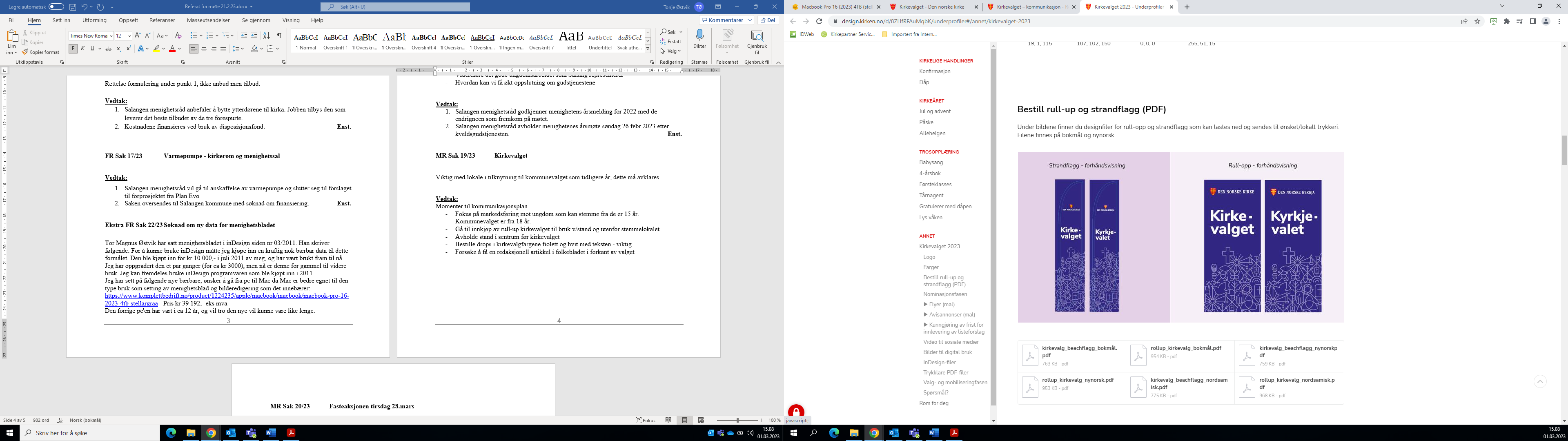 Momenter til kommunikasjonsplan Fokus på markedsføring mot ungdom som kan stemme fra de er 15 år. Kommunevalget er fra 18 år.Gå til innkjøp av rull-up Kirkevalget til bruk v/stand og utenfor stemmelokaletAvholde stand i sentrum før kirkevalgetBestille drops i kirkevalgfargene fiolett og hvit med teksten - viktigForsøke å få en redaksjonell artikkel i folkebladet i forkant av valget 							           Enst.MR Sak 20/23	Fasteaksjonen tirsdag 28.marsVedtak:Salangen menighetsråd støtter opp om konfirmantenes fasteaksjon gjennom å være med sombøssebærere og/eller sjåfører samt å dele aksjonen i sosiale medier.MR Sak 21/23	Gudstjenesteliste for 2. og 3. kvartal 2023Vedtak:Salangen menighetsråd tar gudstjenestelisten for 2. og 3. kvartal til orientering.Tonje Østvikkirkeverge/daglig leder 